RÁMCOVÁ KUPNÍ SMLOUVA O  POSKYTOVÁNÍ   NÁHRADNÍHO PLNĚNÍ 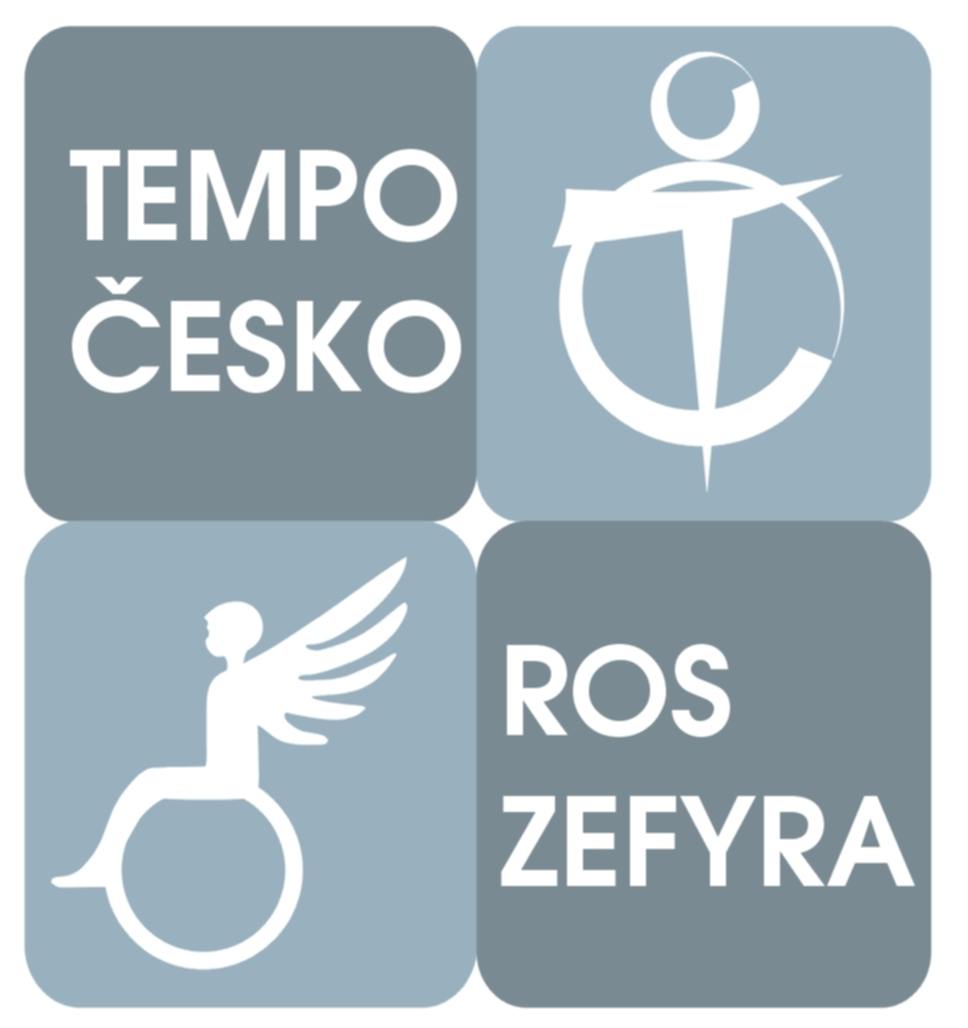    ROK 2019PREAMBULEOd 1.1.2012 došlo k výraznému omezení celkového objemu, který bude schopen každý zaměstnavatel osob se zdravotním postižením - v rámci tzv. náhradního plnění fakturovat. Nově se zavádí limit ve výši 36-ti násobku průměrné mzdy za 1-3 kalendářní čtvrtletí; orientačně tedy ve výši cca 904 tisíc korun českých; kterou bude schopen za každého svého zaměstnance se zdravotním postižením zaměstnaného v předchozím kalendářním roce v součtu všem svým odběratelům (na všechna IČ) za celý kalendářní rok fakturovat.V návaznosti na to Vás upozorňujeme , že daňové doklady vystavené v roce 2019, nebudou automaticky s náhradním plněním.1. SMLUVNÍ STRANYI. Smluvní stranyFirma :					TEMPO ČESKO s.r.o.Sídlem :				Nádražní 380 , 543 71 Hostinné IČO:					260 07 886DIČ:					CZ 260 07 886
Zastoupena jednatelem společnosti :	Alexandrem HákemČíslo bankovního účtu :			Společnost je zapsaná u Krajského soudu v Hradci Králové vložka 19755, oddíl C(dále jen „ dodavatel  „)AOdběratel :                                           Firma :					Sdružení ozdravoven a léčeben okresu Trutnov			           Sídlem :				Procházkova 818, 541 01 Trutnov			          IČO:					00195201			           		DIČ:					CZ00195201		           	
Zastoupena :				PharmDr. Janou Třešňákovou, ředitelkou		           Číslo bankovního účtu :		Příspěvková organizace zapsaná v obchodním rejstříku vedeném Krajským soudem v Hradci králové pod spisovou značkou Pr 784(dále jen „ odběratel   „)                                Smluvní strany se dohodly na níže uvedeném :II. Smluvní ujednání 1 . Dodavatel se zavazuje, že na odebrané výrobky, zboží  nebo služby poskytne odběrateli náhradní plnění dle znění  zákona č. 435/ 2004 Sb., o zaměstnanosti , ve znění pozdějších předpisů a dalších souvisejících zákonů ve smluvené výši.2. Výše – hodnota smluveného – odběru s tzv. náhradním plněním pro kalendářní rok 2019 se sjednává ve výši 490.000,- Kč bez DPH.3.  Dodavatel se zavazuje, že dle příslušných zákonů bude řádně o poskytnutém plnění vést evidenci na serveru MPSV , která bude obsahovat identifikační údaje odběratele a cenu dodaných výrobků, nebo služeb nebo zadaných zakázek bez daně z přidané hodnoty.4. Dodavatel na vyžádání předloží čestné prohlášení o přepočteném stavu osob se zdravotním postižením.  Odběratel může o  potvrzení požádat na E-mailové adrese : nebo na telefonním čísle :  . Případně  je může osobně předat odběrateli v sídle dodavatele.5. Odběratel se zavazuje, že bude dodržovat termín splatnosti uvedený na faktuře  a bude řádně a včas za dodané výrobky, zboží nebo služby platit . Splatnost faktur je 15 dnů ode dne vystavení s tím, že dodavateli vzniká právo účtovat odběrateli cenu k prvnímu dni každého kalendářního měsíce, a to za výrobky, zboží nebo služby dodané a převzaté objednatelem v průběhu měsíce uplynulého. Fakturace bude probíhat za každé odběrné místo odběratele samostatně.III. Ostatní ujednání Tato smlouva nabývá účinnost dnem podpisu.Tato smlouva je sjednána na dobu určitou a to do 31.12.2019.Tato smlouva je vyhotovena ve dvou exemplářích a každá smluvní strana obdrží po jednom.Veškeré změny nebo dodatky  k této smlouvě musí být pouze písemně za souhlasu obou stran.Smluvní strany prohlašují, že si smlouvu před podpisem přečetly, že obsahuje jejich pravou a skutečnou vůli .Smlouva byla uzavřena dne : 31.12.2018-------------------------------------------				---------------------------------            PharmDr. Jana Třešňáková				            Alexandr Hák         		ředitelka					       jednatel společnosti          SOL Trutnov                  		                               TEMPO ČESKO s.r.o.